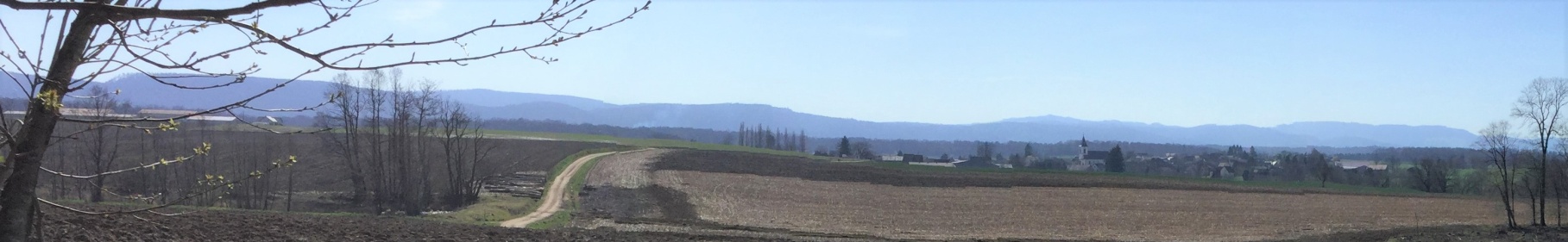 Chers concitoyens,Tous mes remerciements à vous tous, pour le respect du confinement pendant ces 55 jours où chacun d’entre vous a appliqué les règles ; ce n'était pas facile, mais il le fallait. Nous voilà au début du déconfinement progressif : une nouvelle étape dans la gestion de la crise du Covid 19 entre en vigueur.  En effet, depuis lundi 11 mai, de nouvelles règles de vie collectives entrent en vigueur.Les autorités recommandent le port du masque dans l'espace public. De ce fait, certains commerçants pourraient l'exiger dans leur magasin.Le premier lot de masques, financé par le département et la Communauté de Communes du Sundgau vous ont été remis par les conseillers municipaux. Le deuxième lot qui vous est remis aujourd'hui est financé par la commune.De notre sens civique, de l'application stricte des gestes barrières et du respect de la distanciation, à au moins 1 mètre les uns des autres, dépendent la poursuite du recul de la maladie.ALORS SOYONS TOUS CIVIQUES !Votre Maire, Joseph BERBETTA partir du 11 mai : permis, pas permis ?Organiser un dîner en famille ou entre amis ? OUI, limité à dix personnes.Aller faire du vélo à l'extérieur ? OUI, mais pas de sports collectifs ou de contact.Aller à la piscine ? NON, les piscines, clubs de sport, stades et complexes sportifs restent fermés.Prendre le train ? OUI, mais comme en voiture, limité à 100 kilomètres autour de Bisel.Circuler dans son département ? OUI, mais limité à 100 kilomètres.Aller se promener en forêt ? OUI, mais prudence, en raison de "la sensibilité particulière de la faune sauvage" à cette époque de l'année, qui correspond au pic des naissances. Aller au parc ou dans un jardin public ? NON (terrains de jeux et terrain de foot fermés)Aller au cinéma, au théâtre ou à un festival ? NONAller à la bibliothèque, à la librairie ? OUIAller au musée ? OUI (les "petits" musées, à rayonnement local).Faire du shopping ou son marché ? OUIAller chez le coiffeur ou l'esthéticienne ? OUIAcheter des fleurs ? OUIAller au cimetière ? OUI, mais les cérémonies funéraires sont limitées à 20 personnes.Assister à un mariage ? NONToutes les infos sur le site de la commune :  http://bisel.e-monsite.com/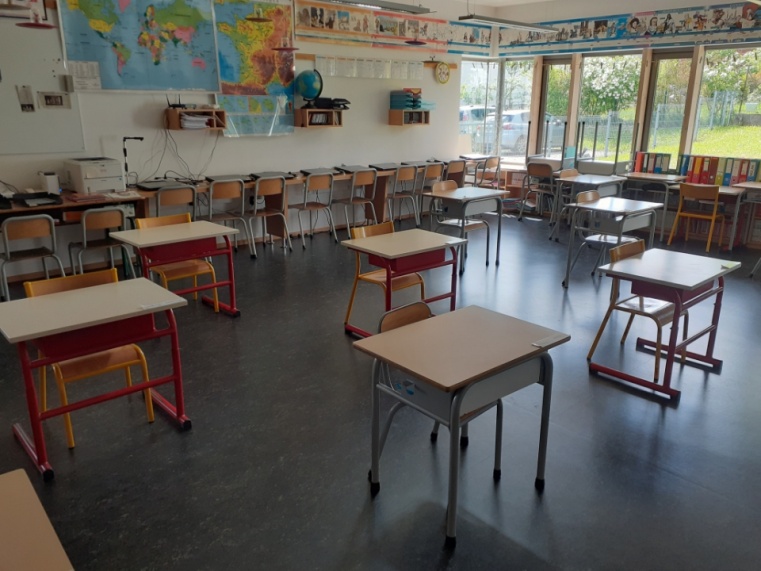 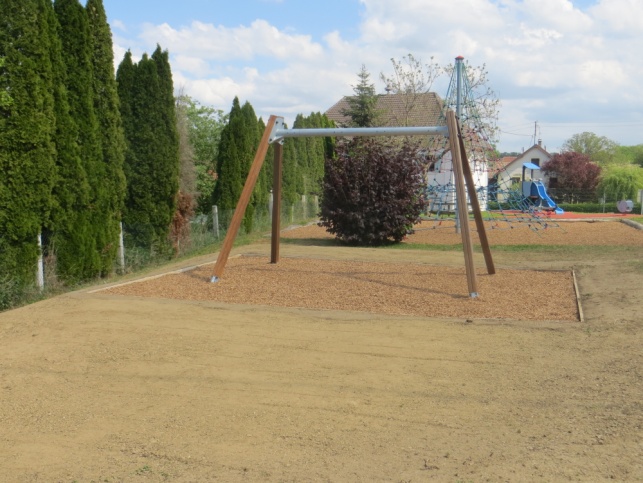 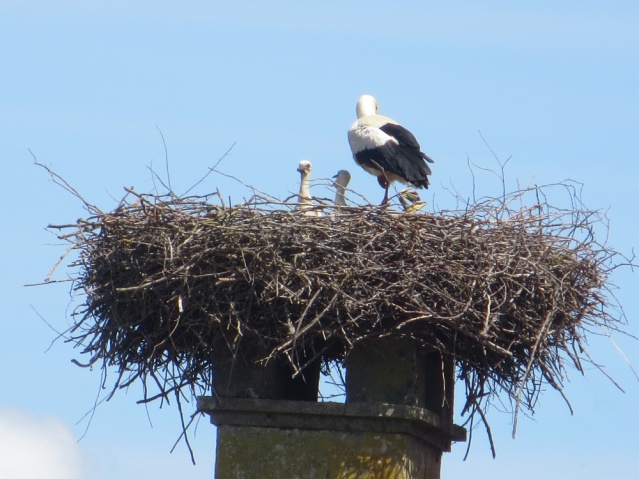 INFOS PRATIQUES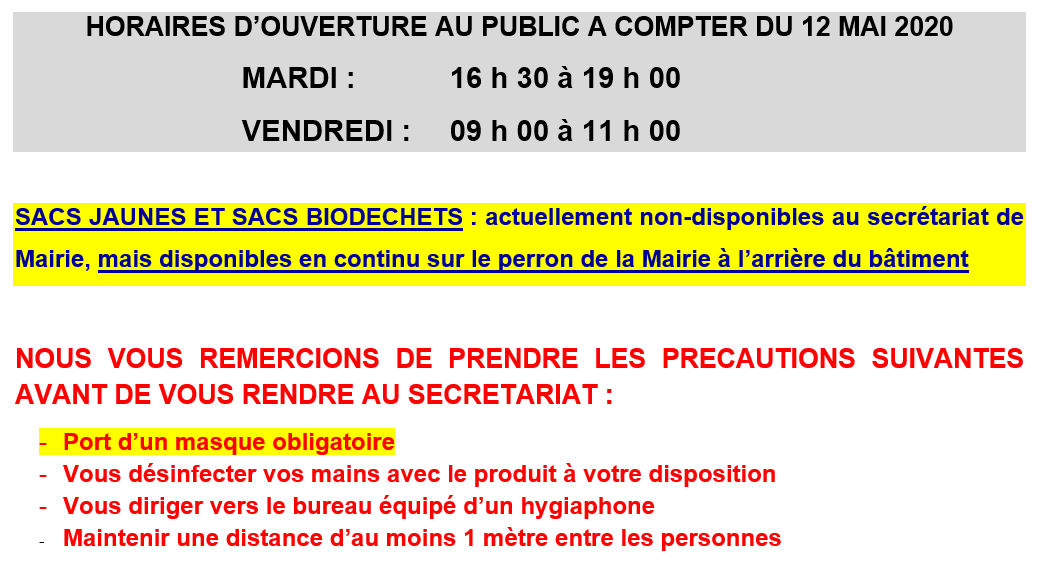 Conclusion sanitaire des analyses d’eau du 27/04/2020 : eau d’alimentation conforme aux exigences de qualité en vigueur pour l’ensemble des paramètres mesurés.Analyses complètes affichées en Mairie et disponibles sur https://solidarites-sante.gouv.fr/sante-et-environnement/eaux/eauTravaux en forêt communale : après avoir consulté les services de la Préfecture, nous vous informons que les travaux de fonds de coupe peuvent être entrepris dans les parcelles de forêt communale.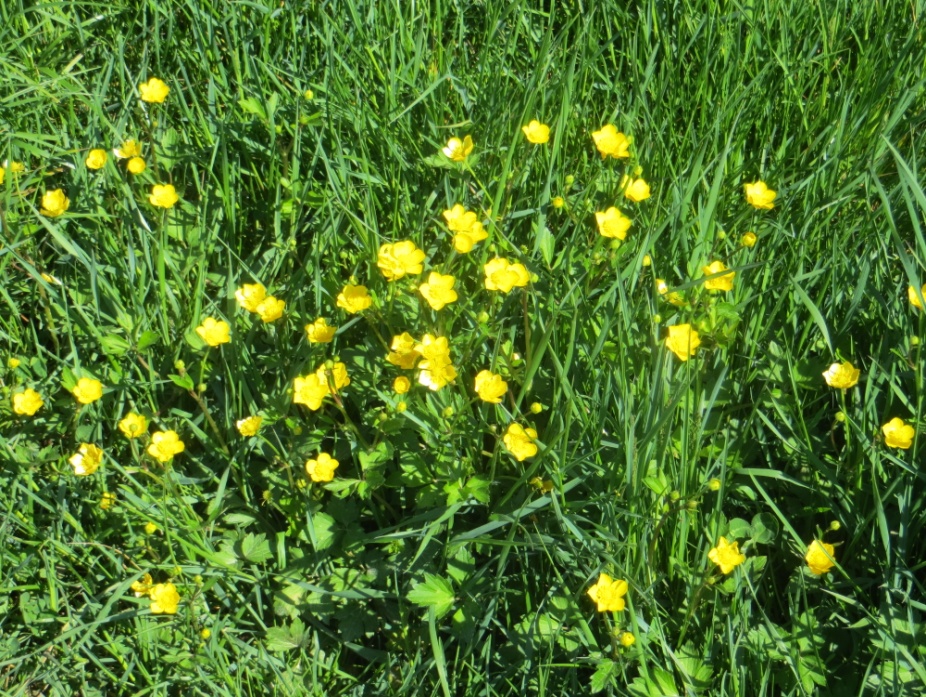 